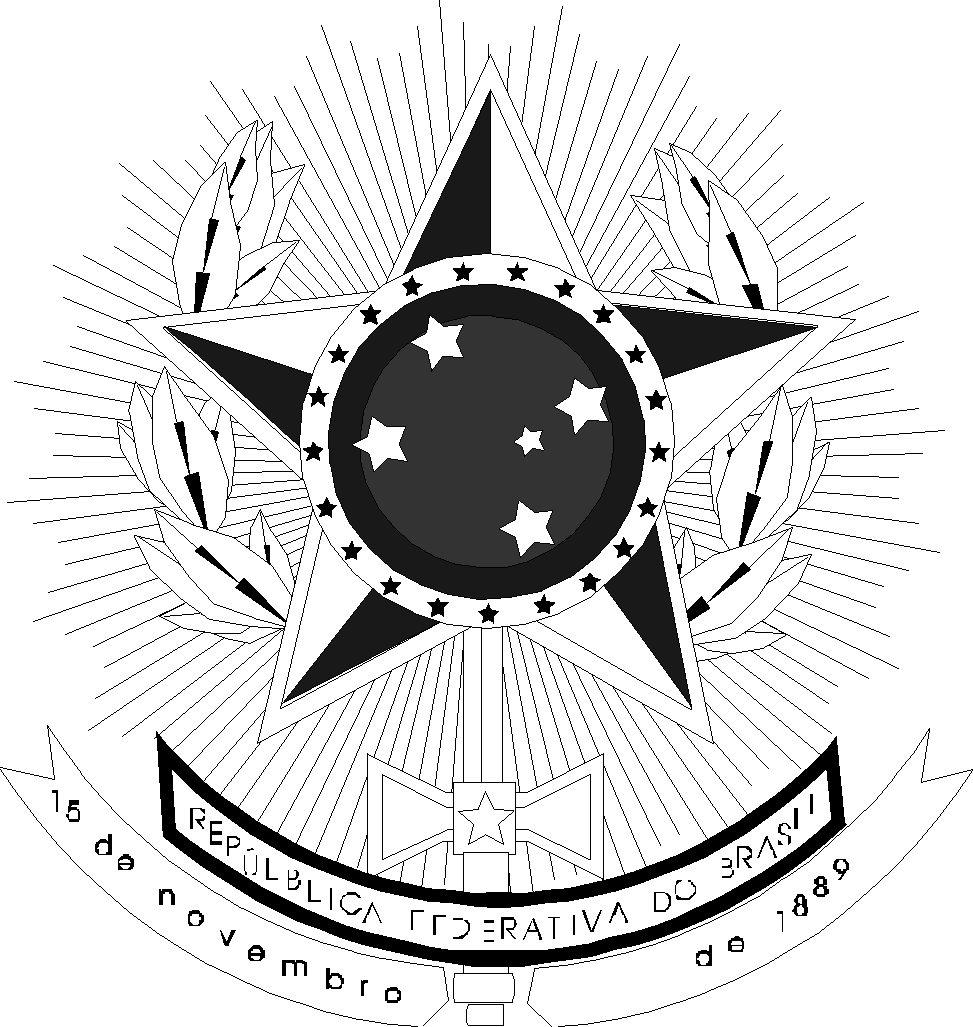 MINISTÉRIO DA EDUCAÇÃOUNIVERSIDADE FEDERAL DE SANTA MARIATERMO DE COMPROMISSO DE ESTÁGIO OBRIGATÓRIO (estudantes de cursos técnicos do Colégio Politécnico da UFSM em estágio em unidades da UFSM)	As partes acima identificadas celebram o presente Termo de Compromisso de Estágio Obrigatório, firmado nos termos da Lei n. 11.788, de 25 de setembro de 2008, e do Regulamento Geral de Estágios Curriculares Supervisionados dos Cursos Técnicos e de Graduação do Colégio Politécnico da UFSM, que regulamenta os estágios no âmbito do ensino do Colégio Politécnico e da Universidade Federal de Santa Maria (UFSM):CLÁUSULA PRIMEIRA – Este instrumento tem por objetivo estabelecer as condições para a realização de ESTÁGIO e particularizar a relação jurídica especial existente entre o(a) ESTAGIÁRIO(A), a INSTITUIÇÃO DE ENSINO e a PARTE CONCEDENTE.Parágrafo único – Para fins de celebração deste termo, a instituição de ensino é a UFSM, enquanto que a unidade/setor da UFSM é a parte concedente de estágio.CLÁUSULA SEGUNDA – O estágio obrigatório é um ato educativo supervisionado que visa à complementação do ensino e da aprendizagem do(a) estagiário(a), nos termos da Lei n. 11.788/2008 e do disposto no Projeto Pedagógico do Curso Técnico em que o(a) estagiário(a) está matriculado(a). Enquanto que o estágio não obrigatório é aquele previsto como tal no Projeto Pedagógico de Curso, desenvolvido como atividade opcional, complementar à formação acadêmico-profissional do(a) estudante e acrescida à carga horária mínima obrigatória, nos termos da Lei n. 11.788/2008 e do disposto no projeto pedagógico do curso técnico em que o(a) estagiário(a) está matriculado(a). CLÁUSULA TERCEIRA – O estágio não cria vínculo empregatício de qualquer natureza, desde que observadas as disposições da Lei n. 11.788/08 e do presente Termo de Compromisso de Estágio.CLÁUSULA QUARTA – As atividades a serem desenvolvidas foram planejadas em comum acordo entre as partes e deverão ser executadas em respeito e conformidade ao plano que segue:§ 1º – O horário das atividades será estabelecido de acordo com as conveniências mútuas, ressalvados os horários de aulas, de provas e de outros trabalhos acadêmicos.§ 2º – As atividades previstas neste plano poderão ser alteradas, mediante acordo entre as partes e aditamento a este termo de compromisso de estágio.§ 3º – O início das atividades de estágio ficará condicionado à formalização deste termo pelas partes envolvidas.CLÁUSULA QUINTA – Ficará assegurado ao(a) estagiário(a):recesso das atividades, preferencialmente em período de férias acadêmicas, nos termos do Art. 13 da Lei n. 11.788/08, devendo ser remunerado proporcionalmente ao valor da bolsa (se houver);redução na carga horária em pelo menos à metade nos períodos estabelecidos no calendário acadêmico como avaliação parcial e/ou final;seguro contra acidentes pessoais, registrado conforme apólice número 82033310 sub:10, da Icatu Seguros, contratado pelo Colégio Politécnico da UFSM;auxílio transporte no valor de (completar com o valor R$...), de responsabilidade da parte concedente; [item compulsório somente para estágio não obrigatório - excluir se não houver]bolsa no valor de (completar com o valor R$...)/contraprestação no valor de (completar com o valor R$....), de responsabilidade da parte concedente. [item compulsório somente para estágio não obrigatório - excluir se não houver]CLÁUSULA SEXTA – O(A) estagiário(a) se comprometerá em cumprir o planejamento do estágio e informar imediatamente ao(à) professor(a) orientador(a) e ao(à) servidor(a) na chefia imediata da unidade/setor onde realiza estágio (parte concedente) qualquer imprevisto ou motivo de força maior que impossibilite a realização das atividades programadas, assim como qualquer alteração em sua situação acadêmica que leve à interrupção, suspensão ou cancelamento de atividade de estágio.CLÁUSULA SÉTIMA – O relatório final de estágio deverá ser elaborado em prazo não superior a 3(três) meses pelo(a) estagiário(a) após o término do estágio, devendo ser apresentado pelo(a) estudante ao(à) professor(a) orientador(a), para fins de acompanhamento e avaliação.CLÁUSULA OITAVA – O(A) professor(a) orientador(a) ficará responsável por acompanhar e avaliar as atividades desenvolvidas, reorientando o(a) estagiário(a) para outro local em caso de não atendimento das disposições deste termo por qualquer uma das partes.CLÁUSULA NONA – Ao término do estágio, a parte concedente deverá apresentar ao(à) estagiário(a) o termo de realização do estágio com indicação resumida das atividades desenvolvidas, dos períodos e da avaliação de desempenho, para encaminhamento final ao(à) professor(a) orientador(a).CLÁUSULA DÉCIMA – O término do estágio ocorrerá:a) automaticamente, ao término do período previsto;b) por rescisão do Termo de Compromisso de Estágio, mediante decisão voluntária de qualquer uma das partes, firmada em termo próprio.CLÁUSULA DÉCIMA PRIMEIRA – Este Termo de Compromisso de Estágio poderá ser prorrogado mediante aditamento, a critério das partes envolvidas, desde que não ultrapasse 02 (dois) anos consecutivos.E assim, justos(as) e acordados(as), assinam este instrumento.Santa Maria, ____ de ________________ de 20____(1 - não é necessário assinar neste espaço se o processo for eletrônico; 2 - imprimir e assinar em três vias, caso o processo não seja eletrônico)INSTITUIÇÃO DE ENSINOColégio Politécnico da Universidade Federal de Santa MariaCNPJ: 95.591.764/0001-05Endereço: Avenida Roraima, nº 1000 Bairro: CamobiCidade: Santa MariaEstado: RSCEP: 97105-900 REPRESENTADA PELO SETOR DE ESTÁGIO E RELAÇÕES EMPRESARIAIS DO COLÉGIO POLITÉCNICO DA UFSMChefe: Régis Moreira ReisSiape: 2277413 Telefone: 3220-9419/217 E-mail: regis.moreira@ufsm.br ORIENTADOR(A) DE ESTÁGIOProfessor(a): [completar com nome do(a) orientador(a)]Siape: [completar]Telefone: [completar]E-mail: [completar]PARTE CONCEDENTERazão Social: Universidade Federal de Santa MariaCampus: [completar]CNPJ: 95.591.764/0001-05Unidade/Setor de realização das atividades de estágio: [completar]REPRESENTADA PELO(A) SR(A) Chefia da Unidade/Setor: [completar com nome do(a) servidor(a)]Siape: [completar]Telefone: [completar]E-mail: [completar]SUPERVISOR(A)/PRECEPTOR(A) DE ESTÁGIONome: [completar com nome do(a) profissional]Cargo: [completar]Siape: [completar]Nº Registro Profissional/Conselho de Classe (se houver): [completar]Formação e/ou experiência na área desenvolvida na relação de estágio: [completar]Telefone: [completar]E-mail: [completar]ESTAGIÁRIO(A)Nome: [completar]CPF: [completar]Data de nascimento: [completar]Curso: [completar]Matrícula: [completar]Turno do Curso: [completar]Endereço: [completar]Bairro: [completar]Cidade: [completar]Estado: [completar]CEP: [completar]Telefone: [completar]E-mail: [completar]PLANO DE ATIVIDADES A SEREM DESENVOLVIDAS NO ESTÁGIOData de início das atividades: ____/____/20____Previsão de término: ____/____/20____Carga horária semanal: _______ horas(indicar/listar/descrever as atividades)